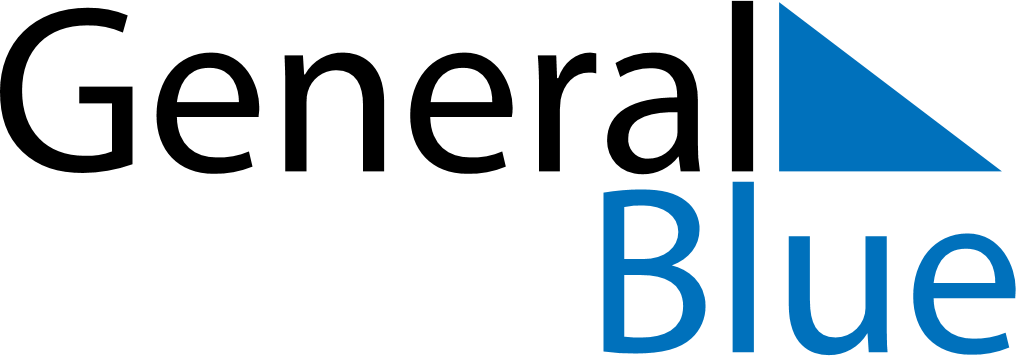 October 2024October 2024October 2024October 2024October 2024October 2024Weyburn, Saskatchewan, CanadaWeyburn, Saskatchewan, CanadaWeyburn, Saskatchewan, CanadaWeyburn, Saskatchewan, CanadaWeyburn, Saskatchewan, CanadaWeyburn, Saskatchewan, CanadaSunday Monday Tuesday Wednesday Thursday Friday Saturday 1 2 3 4 5 Sunrise: 6:55 AM Sunset: 6:34 PM Daylight: 11 hours and 39 minutes. Sunrise: 6:56 AM Sunset: 6:32 PM Daylight: 11 hours and 35 minutes. Sunrise: 6:58 AM Sunset: 6:30 PM Daylight: 11 hours and 31 minutes. Sunrise: 7:00 AM Sunset: 6:28 PM Daylight: 11 hours and 28 minutes. Sunrise: 7:01 AM Sunset: 6:26 PM Daylight: 11 hours and 24 minutes. 6 7 8 9 10 11 12 Sunrise: 7:03 AM Sunset: 6:23 PM Daylight: 11 hours and 20 minutes. Sunrise: 7:04 AM Sunset: 6:21 PM Daylight: 11 hours and 17 minutes. Sunrise: 7:06 AM Sunset: 6:19 PM Daylight: 11 hours and 13 minutes. Sunrise: 7:07 AM Sunset: 6:17 PM Daylight: 11 hours and 9 minutes. Sunrise: 7:09 AM Sunset: 6:15 PM Daylight: 11 hours and 6 minutes. Sunrise: 7:10 AM Sunset: 6:13 PM Daylight: 11 hours and 2 minutes. Sunrise: 7:12 AM Sunset: 6:11 PM Daylight: 10 hours and 59 minutes. 13 14 15 16 17 18 19 Sunrise: 7:13 AM Sunset: 6:09 PM Daylight: 10 hours and 55 minutes. Sunrise: 7:15 AM Sunset: 6:07 PM Daylight: 10 hours and 51 minutes. Sunrise: 7:17 AM Sunset: 6:05 PM Daylight: 10 hours and 48 minutes. Sunrise: 7:18 AM Sunset: 6:03 PM Daylight: 10 hours and 44 minutes. Sunrise: 7:20 AM Sunset: 6:01 PM Daylight: 10 hours and 41 minutes. Sunrise: 7:21 AM Sunset: 5:59 PM Daylight: 10 hours and 37 minutes. Sunrise: 7:23 AM Sunset: 5:57 PM Daylight: 10 hours and 34 minutes. 20 21 22 23 24 25 26 Sunrise: 7:24 AM Sunset: 5:55 PM Daylight: 10 hours and 30 minutes. Sunrise: 7:26 AM Sunset: 5:53 PM Daylight: 10 hours and 26 minutes. Sunrise: 7:28 AM Sunset: 5:51 PM Daylight: 10 hours and 23 minutes. Sunrise: 7:29 AM Sunset: 5:49 PM Daylight: 10 hours and 19 minutes. Sunrise: 7:31 AM Sunset: 5:47 PM Daylight: 10 hours and 16 minutes. Sunrise: 7:32 AM Sunset: 5:45 PM Daylight: 10 hours and 12 minutes. Sunrise: 7:34 AM Sunset: 5:44 PM Daylight: 10 hours and 9 minutes. 27 28 29 30 31 Sunrise: 7:36 AM Sunset: 5:42 PM Daylight: 10 hours and 6 minutes. Sunrise: 7:37 AM Sunset: 5:40 PM Daylight: 10 hours and 2 minutes. Sunrise: 7:39 AM Sunset: 5:38 PM Daylight: 9 hours and 59 minutes. Sunrise: 7:41 AM Sunset: 5:36 PM Daylight: 9 hours and 55 minutes. Sunrise: 7:42 AM Sunset: 5:35 PM Daylight: 9 hours and 52 minutes. 